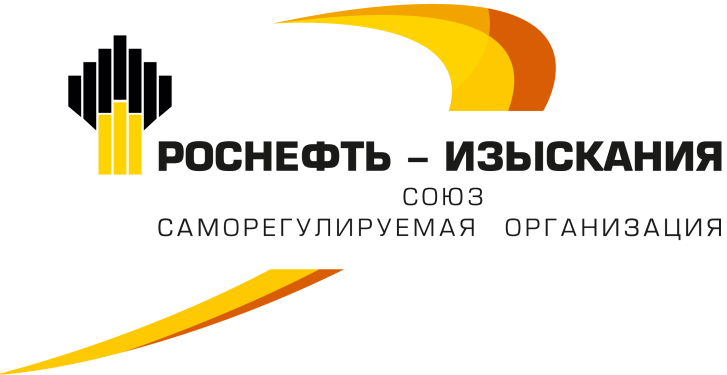 Протокол № 06внеочередного Общего собрания членов Саморегулируемой организации Союза «Роснефть – Изыскания» ПРЕДСЕДАТЕЛЬСТВУЮЩИЙ: Сергеев Денис АнатольевичСЕКРЕТАРЬ: Бугаев Игорь Петрович           Форма проведения внеочередного Общего собрания – совместное очное присутствие представителей организаций – членов Саморегулируемой организации Союза «РН – Изыскания» (далее по тексту – СРО Союз «РН – Изыскания» или Союз).Уведомление о созыве и проведении внеочередного Общего собрания членов Союза (далее по тексту – ОС) было направлено всем организациям – членам Союза 07.05.2019 (уведомление от 07.05.2019 № 05), а также 30.04.2019 размещено на официальном сайте Союза.Присутствовали представители организаций – членов СРО Союза «РН – Изыскания»:Всего членов СРО Союза «РН - Изыскания», в соответствии с реестром, по состоянию на день проведения ОС «20» мая 2019 года 64 (Шестьдесят четыре); зарегистрированы представители от 47 (Сорока семи) организаций - членов Союза. Полномочия участников ОС Союза проверены, все участники получили материалы ОС, нарушения при регистрации участников не выявлены. Журнал регистрации полномочных представителей организаций – членов Союза, является приложением к настоящему протоколу.ПРИГЛАШЕНЫ: - Павлов Владимир Анантольевич, Заместитель Директора департамента ТРиРКНПК ПАО «НК «Роснефть»;- Работники Союза: Генеральный директор Бугаев Игорь Петрович и заместитель генерального директора Хавка Николай Николаевич.Председатель Совета Союза Сергеев Д.А. объявляет об окончании регистрации и о начале работы очередного Общего собрания членов СРО Союза «РН - Изыскания». Начинает ОС вступительным словом; сообщает, что:1)   время открытия ОС Союза - 11 часов 30 минут;2) время начала регистрации представителей организаций – членов                            Союза - 09 часов 00 минут;3) время окончания регистрации представителей организаций – членов                        Союза - 10 часов 55 минут.4) Для участия в ОС «20» мая 2019 года зарегистрировались представители от 47 (Сорока семи) организаций – членов Союза, что составляет 73 % (Семьдесят три) процента от числа включенных в реестр членов Союза; это соответствует требованию пункта 8.4 Устава Союза для правомочности проведения ОС. РАССМОТРЕНИЕ ПРОЦЕДУРНЫХ ВОПРОСОВ:- О председательствующем на очередном Общем собрании членов Союза.Слушали: Бугаева И.П., который предложил председательствовать на ОС  Председателю Совета Сергееву Д.А. Постановили:Согласиться с докладчиком. Поручить Сергееву Д.А. председательствовать на очередном Общем собрании членов Союза.Голосовали:       «за» - 47 (100%),        «против» - нет,          «воздержалось» - нет.- О секретаре Общего собрания членов Союза Слушали: Сергеева Д. А., который предложил избрать секретарем Общего собрания Генерального директора Союза Бугаева И.П.Постановили:Избрать секретарем ОС Союза Генерального директора Союза, Бугаева И.П.Голосовали: «за» - 47 (100%),        «против» - нет,          «воздержалось» - нет.- О счетной комиссии.Слушали: Сергеева Д.А., который пояснил делегатам, что необходимо избрать Счетную комиссию.Слово для предложения состава Счетной комиссии предоставляется заместителю Генерального директора Союза – Хавке Николаю Николаевичу.Слушали: Хавку Н.Н., который предложил состав Счетной комиссии.	Самоотводов, иных предложений и замечаний не поступило. 	Постановили:Избрать счетную комиссию в следующем составе:	1.  Бублик Олег Евгеньевич – от ООО «РН-Шельф-Арктика» и ООО «РН-Эксплорейшн»; 		2. Ульянов Павел Викторович –  от ООО «РН-СтройКонтроль».Голосовали:             «за» - 47 (100%),        «против» - нет,          «воздержалось» - нет.- О регламенте проведения ОС.Слушали: Сергеева Д. А., который предложил присутствующим утвердить регламент проведения ОС. Постановили:Установить время для каждого докладчика - не более 5 минут, для выступающих в прениях - не более 5 минут, для отвечающих на вопросы – не более 5 минут. Общее собрание провести за 30 минут.Голосовали:       «за» - 47 (100%),        «против» - нет,          «воздержалось» - нет.- О решениях счетной комиссии.Слушали:	Члена счетной комиссии Бублика О.Е. Постановили:	Утвердить протокол счетной комиссии об избрании Председателя и Секретаря счетной комиссии, в соответствии с которым:Председателем счетной комиссии избран  Бублик О.Е.;Голосовали:       «за» - 47 (100%),        «против» - нет,          «воздержалось» - нет.РАССМОТРЕНИЕ ВОПРОСОВ ПОВЕСТКИ ДНЯСлушали:	Сергеева Д. А., который представил Общему собранию предварительную повестку дня. 	Замечаний и предложений по изменению повестки дня не поступило.Постановили:	Утвердить повестку дня очередного Общего собрания 20.05.2019, состоящую из 3 (Трех) вопросов:1. О Кураторе Союза.2. О выборе страховой компании (коллективное страхование).3. Разное.         	Голосовали:       «за» - 47 (100%),        «против» - нет,          «воздержалось» - нет.Решение принято.- О форме голосования по утвержденной повестке дня.Слушали: Сергеева Д. А., который пояснил, что в соответствии с требованиями Градостроительного кодекса Российской Федерации и Устава Союза, решения по всем вопросам повестки дня принимаются путем открытого голосования, за исключением вопроса 1. Решение по вопросу 1 считается принятым, если за его принятие проголосовало не менее 60% от числа членов Союза, присутствующих на собрании. Решение по вопросам 2 и 3 принимается простым большинством голосов участников ОС. Делегатам разъясняется, что лица, голосующие против принятия решения, вправе требовать в ходе проведения ОС о внесении в протокол наименования организации – члена Союза, голосовавшего против принятия решения.Постановили:Принять открытую форму голосования по всем вопросам повестки дня, за исключением вопроса 1 (п. 8.2.20 Устава Союза) по которому проводится тайное голосование.	Решение по вопросу 1 считать принятым, если за его принятие проголосует не менее 60% от числа членов Союза, присутствующих на собрании. Решение по вопросам 2 и 3 считать принятыми, если за его принятие проголосует простое большинство участников ОС. 	Принять к сведению разъяснение о наличии права внесения в протокол ОС наименования организации – члена Союза, голосовавшего против принятия решения. Голосовали:       «за» - 47 (100%),        «против» - нет,          «воздержалось» - нет.Решение принято.РАССМОТРЕНИЕ ВОПРОСОВ ПОВЕСТКИ ДНЯ1. По первому вопросу повестки дня: О Кураторе Союза.Слушали: Генерального директора Союза Бугаева И.П. который сообщил о решении Совета Союза 20.05.2019 (протокол от 20.05.2019 № 15) предложить назначить Куратором Союза Павлова Владимира Анатольевича, Куратора Саморегулируемой организации Союза «Роснефть-Проектирование», заместителя Директора департамента ТРиРКНПК ПАО «НК «Роснефть». Также сообщил, что для принятия решение по этому вопросу необходимо проведение тайного голосования посредством заполнения бюллетеней.Проводится тайное голосование, участники заполняют бюллетени и опускают их в урну для голосования. Счётная комиссия провела подсчет голосов.Постановили:Назначить Куратором Союза Павлова Владимира Анатольевича, заместителя Директора департамента ТРиРКНПК ПАО «НК «Роснефть».Голосовали:       «за» - 47 (100%),        «против» - нет,          «воздержалось» - нет.Решение принято.2. По второму вопросу повестки дня: О выборе страховой компании (коллективное страхование).Слушали: Генерального директора Союза Бугаева И.П., который ознакомил присутствующих с необходимостью утвердить выбор страховой компании для осуществления коллективного страхования членами саморегулируемой организации риска гражданской ответственности, которая может наступить в случае причинения вреда вследствие недостатков работ, которые оказывают влияние на безопасность объектов капитального строительства; пояснил, какие преимущества получает Союз от коллективного страхования. Доложил о поступивших предложениях от страховых компаний и сообщил о решении Совета, где было отобраны наилучшие предложения по условиям для заключения договора коллективного страхования: «Московская акционерная страховая компания» (ОГРН 1027739099629), АО «АльфаСтрахование» (ОГРН 1027739431730) и СПАО «Ингосстрах» (ОГРН 1027739362474). Постановили: 1. Признать целесообразность осуществления коллективного страхования членов Союза;2. Согласиться с выбором Совета Союза;3. Утвердить для заключения коллективного договора страхования членами СРО Союза «РН–Изыскания» риска гражданской ответственности, которая может наступить в случае причинения вреда вследствие недостатков работ, которые оказывают влияние на безопасность объектов капитального строительства с Акционерным обществом «АльфаСтрахование» (ОГРН 1027739431730);4. Генеральному  директору  Союза подготовить проект положения «О страховании членами СРО Союза «РН–Изыскания» риска гражданской ответственности, которая может наступить в случае причинения вреда вследствие недостатков работ, которые оказывают влияние на безопасность объектов капитального строительства, об условиях такого страхования» и предоставить его Совету Союза для утверждения;5. Генеральному  директору Союза осуществить все необходимые действия, направленные на заключение договора коллективного страхования с Акционерным обществом «АльфаСтрахование».Голосовали:       «за» - 47 (100%),        «против» - нет,          «воздержалось» - нет.Решение принято.3. По третьему вопросу повестки дня: РАЗНОЕ.Слушали: заместителя генерального директора Хавку Н. Н.- Предложения, поступившие от АО «Ангарскнефтехимпроект» в Объединенный Союз (письмо от 18.02.2019 №08-2587) с инициативой о внесении изменений в приложение к приказу Минстроя России от 06.04.2017 №688/пр. 	Выступил: представитель от АО «Ангарскнефтехимпроект» Братущенко Евгений Александрович, который подробно сообщил о предложениях.	Постановили:- Согласиться с предложениями о необходимости внесения изменений в приложение к приказу Минстроя России от 06.04.2017 №688/пр.Голосовали:       «за» - 47 (100%),        «против» - нет,          «воздержалось» - нет.Решение принято.Сергеев Д. А.: Вопросы повестки дня исчерпаны. Есть ли замечания по ведению Общего собрания, возражения, предложения? – Не поступило.Сергеев Д. А.: Прошу участников утвердить протоколы работы Счетной комиссии очередного Общего собрания членов СРО Союза «РН-Изыскания» 20.05.2019 г.Постановили:Утвердить все протоколы, регламентирующие работу очередного Общего собрания членов СРО Союза «РН-Изыскания» 20.05.2019 г.Голосовали: «за» - 47 (100%),        «против» - нет,          «воздержалось» - нет.Решение принято.Сергеев Д. А.: Общее собрание объявляется закрытым.Время закрытия очередного Общего собрания членов СРО Союза «РН-Изыскания»  12 часов 00 минут 20.05.2019 г.Приложения:1. Бюллетени тайного голосования: на 47 листах в одном экземпляре.2. Протоколы:  на ______ лист____ в одном экземпляре.3. Иные документы на ___________________ лист___.         Председательствующий:		                      	         Д. А. Сергеев Секретарь:                                                                               И. П. БугаевМесто проведения: Большая Якиманка, дом 33/13, строение 2, кабинет 1, г. Москва, РФДата проведения: «20» мая 2019 г.Основание: Решение Совета от 30.04.2019                                (протокол от 30.04.2019 №13) №Наименование организацииРеестр№ИННФИОделегатаДействовал на основании1ООО «Урастройпроект»455904077542Сергеев Д.АДоверенность2ООО «Тюменьпромизыскания»277204100045Бугаев И.ПДоверенность3АО «Отрадненский ГПЗ»586340005960Сергеев Д.АДоверенность4ООО «СВЗК»306316089704Бугаев И.ПДоверенность5ООО «СамараНИПИнефть»416316058992Сергеев Д.АДоверенность6ООО «НК Роснефть – НТЦ»22310095895Бугаев И.ПДоверенность7ООО «ОйлГазПроект»610274149482Сергеев Д.АДоверенность8ООО «СГП-ЭКО»674205138751Сергеев Д.АДоверенность9АО «Тюменнефтегаз»667202027216Сергеев Д.АДоверенность10ООО «РН-БашНИПИнефть»40278127289Бугаев И.ПДоверенность11ООО «Таас-Юрях Нефтегазодобыча»421433015633Бугаев И.ПДоверенность12ООО «РН-Сахалинморнефтегаз»256501163102Бугаев И.ПДоверенность13ООО «РН-Шельф-Арктика»77706584456Бублик О.ЕДоверенность14ООО «РН-Эксплорейшн»37706230432Бублик О.ЕДоверенность15ООО «РН-Морской терминал Находка»602508070844Бугаев И.ПДоверенность16ООО «Нефтегазпроект»702634048800Бугаев И.ПДоверенность17ООО «ТННЦ»237202157173Бугаев И.ПДоверенность18ОАО «Удмуртнефть»81831034040Бугаев И.ПДоверенность19ООО «НИИ «СибНефтеГазПроект»687722436825Сергеев Д.АДоверенность20ООО «РН-СтройКонтроль»717706449111Ульянов П.ВДоверенность21ООО «Земля и Право»353811073975Бугаев И.ПДоверенность22ООО «РН-КрасноярскНИПИнефть»372465214545Бугаев И.ПДоверенность23ТИИС «ИННОВАЦИЯ»487203279230Бугаев И.ПДоверенность24ОАО «ТомскНИПИнефть»337021049088Бугаев И.ПДоверенность25НИПИИ «Восток»393808218155Бугаев И.ПДоверенность26ПАО «Самаранефтехимпроект»436316012356Сергеев Д.АДоверенность27АО «Ангарскнефтехимпроект»93801000449Братущенко Е.АДоверенность28ООО «РН-Краснодарнефтегаз»12309095298Бугаев И.ПДоверенность29АО «ВЧНГ»493808079367Капустина Н.АДоверенность30ООО «РН-Уватнефтегаз»697225003194Армянинов Е.ВДоверенность31«РН-Ставропольнефтегаз»472614019198Сергеев Д.АДоверенность32ООО «Артания»517705950910Иванов А.АУстав33ООО «Институт Южниигипрогаз»196163157930Бугаев И.ПДоверенность34ООО «РН – Северная нефть»461106019518Бугаев И.ПДоверенность35ООО «СахалинНИПИморнефть»246501156659Бугаев И.ПДоверенность36АО «Биотехпрогресс»524708000799Бугаев И.ПДоверенность37ООО «РН-Юганскнефтегаз»508604035473Бугаев И.ПДоверенность38ОАО «ВНИПИнефть»637701007624Зуйков А.ВДоверенность39АО «Северо-западный центр разминирования и специальных работ»627802775189Бугаев И.ПДоверенность40АО «ТомскТИСИЗ»157020012092Бугаев И.ПДоверенность41АО «Тюменнефтегаз»667202027216Бугаев И.ПДоверенность42ООО «Кынско-Часельское нефтегаз»447705856587Бугаев И.ПДоверенность43ОАО «Грознефтегаз»382020003571Бугаев И.ПДоверенность44ООО «Геопласт»341106013530Бугаев И.ПДоверенность45ООО «ГеоКонтрольСервис»531106017574Бугаев И.ПДоверенность46ООО ДПИ «Восктокпроектверфь»542536207610Сергеев Д.АДоверенность47ПАО «Гипротюменнефтегаз»567202017289Ответчиков Валерий НиколаевичДоверенность